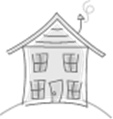 Families in CareRegistered Charity (No. 1007596) Since 1992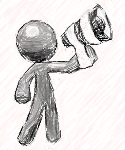 Advocacy in the Child Protection TrainingThis training will be particularly useful for trainees and newly qualified social workers, as well as independent advocacy workers. It can be also tailored to the needs of family law students. The training considers the advocacy as an integral part of the social work practice and at the same time helps to understand the role of independent advocacy in the child protection. The training was developed by experienced social work practitioners in partnership with birth parents who were directly involved in the Child Protection Process. The women have been professionally supported to develop their training material, which resulted in linking real practice examples and life stories with social work theories and relevant research. The training deals with parental advocacy and its main aim is to help practitioners to provide best support for parents involved in the child protection process.The sessions are delivered by a qualified social worker and birth mothers.Teaching methods: presentation, reflective activities in large and small groups, discussion, reading. Participants will receive hand outs and a reading list.Two-way feedback: following the session its participants are asked to give us written feedback. We critically analyse and respond to the feedback, which gives the trainees the opportunity to critically reflect on their own values and assumptions. This can be then discussed in the seminars / smaller groups / supervisions – managed by the University / agency in partnership with Families in Care.    Further information and booking:Alicja JaworskaTelephone: 0191 2524400 or 07897903950E-mail: familiesincare@gmail.comSession 1:Advocacy in the Child Protection.For Social Work Students and Newly Qualified Social Workers.Duration: Full day and half day available             Half day: 2.5 hours session – basic awareness              Full day: 2.5 hours introductory session followed by 2.5 hours workshop                 *can be tailored to your particular needs / timetable – ask for detailsContent:   Advocacy as an integral part of social work practiceIndependent advocacy in the child protection – theory, policy and practiceLinks between Human Rights, Anti-Oppressive Practice, Empowerment and AdvocacyEffective partnership working with independent advocates in the child protection contextParents’ experience of independent advocacy – parents’ perspectives and researchLearning Outcomes: Increased understanding of the role of advocacy in social work practiceIncreased awareness of the role of independent advocacy in child protectionIncreased understanding of links between human rights, anti-oppressive practice, empowerment and advocacyUnderstanding of the principles and the benefits of partnership working with independent advocates in the child protection context and the ability to apply them in practiceSession 2:Independent Advocacy in the Child Protection.Aimed at:Social Work Trainees and Newly Qualified Social Workers     considering undertaking Independent Advocates rolesAdvocacy Workers Duration: Full day and half day available             Half day: 2.5 hours session – basic awareness              Full day: 2.5 hours introductory session followed by 2.5 hours workshop                 *can be tailored to your particular needs / timetable – ask for detailsContent:   Independent advocacy in the child protection – theory, policy and practice Advocacy and social work practiceLinks between Human Rights, Anti-Oppressive Practice, Empowerment and AdvocacyEffective partnership working with the local authority and legal representatives in the child protection contextParents’ experience of independent advocacy – parents’ perspectives and researchGood practice examplesConflicts of interest and ethical dilemmas Learning Outcomes: Increased awareness of the role of independent advocacy in child protectionIncreased understanding of links between human rights, anti-oppressive practice, empowerment and advocacyUnderstanding of the principles and the benefits of partnership working in the child protection context and the ability to apply them in practiceIncreased awareness of parents’ perspective of the independent advocacyIncreased ability to recognise, critically reflect on and respond to ethical conflicts and dilemmas in the context of the Child Protection Process and social work practiceImproved awareness of skills necessary to engage effectively with the parents, with the focus on communication skills and ability to use them in practiceRelevance to Professional Capability FrameworkAdvocacy in the Child Protection Training will help participants to develop their knowledge, skills and values as described in the domains of Professional Capability Framework. The training can be tailored to the needs of the trainees, depending on their level in relation to PCF. The training will support the participants to develop their:Professionalism – in particular:awareness of the importance of personal and professional   boundariesrecognising the impact of self in interaction with others and making appropriate use of personal experienceValues and Ethics – in particular:understanding the profession’s ethical principles and their relevance to practiceawareness of own personal values and how these can impact on practicerecognising and reflecting on conflicting or competing values and ethical dilemmas awareness of the principles of partnership working with service users, agencies and professionalsDiversity – in particular:recognising the importance of the application of anti-discriminatory and anti-oppressive principles in social work practicerecognising the impact on people of the power invested in social worker’s role 
Rights Justice and Economic Wellbeing – in particular:recognising the fundamental principles of human rights and equalityunderstanding how legislation and guidance can advance or constrain people’s rightsrecognising the value of independent advocacy Knowledge – in particular:understanding of the application of research, theory and methods to social work practiceacknowledging the centrality of relationships for people valuing  and taking account of the expertise of service users, carers and professionalsCritical Reflection and Analysis – in particular:understanding the role of reflective thinkingidentifying, distinguishing, evaluating and integrating multiple sources of knowledge and evidence Intervention and Skills – in particular:communication skills ability to engage with peoplerecognising complexity, multiple factors, changing circumstances and uncertainty in people’s livesunderstanding the authority of the social work roleContext and Organisations – in particular:Awareness of the fact that social work practitioners collaborate, inform and are informed by their work with others, inter-professionally and with communitiesOther training sessions offered by Families in Care:Different Perspectives – Mothers and the Child Protection Process. Introduction.Different Perspectives – Mothers and the Child Protection Process. Adoption and Fostering.Different Perspectives – Mothers and the Child Protection Process. Effective engagement and communication skills.Different Perspectives – For Family Law Students Upcoming – Different Perspectives: Fathers and the Child Protection ProcessPlease contact us for more details. Alicja JaworskaTelephone: 0191 2524400 or 07897903950E-mail: familiesincare@gmail.comFamilies in CareRegistered Charity (No. 1007596) Since 1992Families in Care provides high quality professional support in the form of independent advocacy, counselling and support groups for birth families involved with child protection services. Having started as a self-help group offering support for isolated and vulnerable birth parents Families in Care has been a registered charity since 1992 and is now recognised as a valuable and dedicated organisation by Child Care professionals across Tyneside. Families in Care employs qualified social workers and provides practice placements opportunities for social work students. For more information please contact Pat Hanley on 0191 2524400 or e-mail us familiesincare@gmail.com. 